Приложение № 1к основной образовательной программе основного  общего образования  по ФКГОС  МБОУ «СОШ № 8»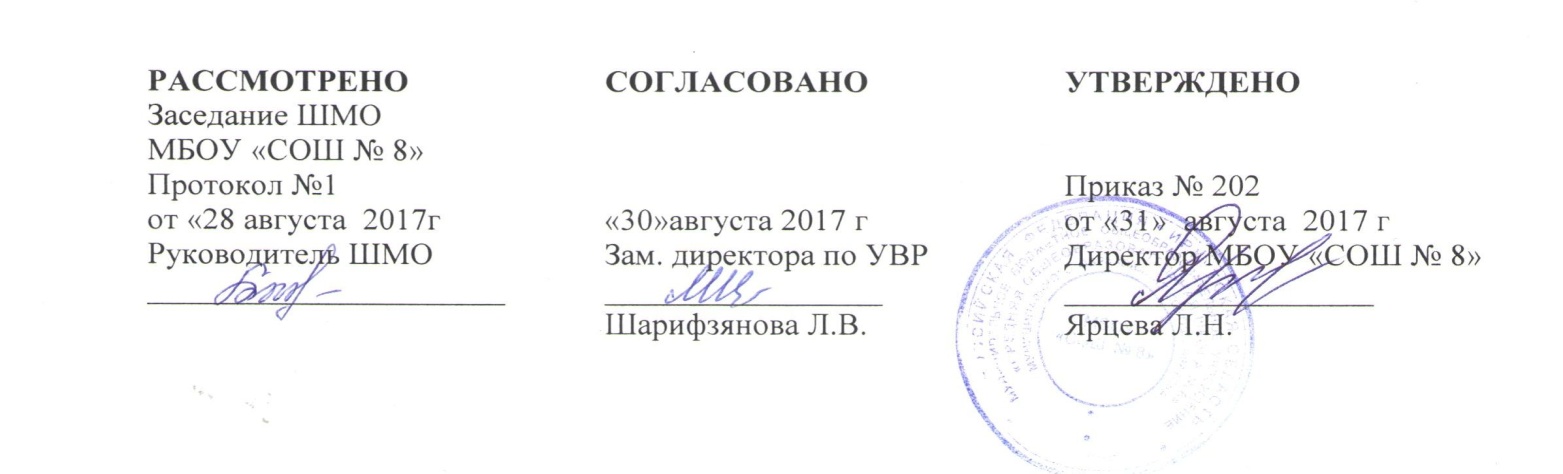 Рабочая программа спецкурса«Новые векторы в изучении грамматики»основное общее образованиеПредметная область «Филология»Автор разработки:Шумилова Тамара Владимировнаучитель русского языка и литературы  первая квалификационная категория Братск,  2017СОДЕРЖАНИЕ СПЕЦКУРСА «НОВЫЕ ВЕКТОРЫ В ИЗУЧЕНИИ ГРАММАТИКИ»ТЕМАТИЧЕСКОЕ ПЛАНИРОВАНИЕ СПЕЦКУРСА «НОВЫЕ ВЕКТОРЫ В ИЗУЧЕНИИ ГРАММАТИКИ»№ разделаСодержание учебного предметаПланируемые результатыЗнакомство с программой спецкурсаВыявление уровня овладения учащимися различных компетенцийБазовый уровень:-повышение грамотности учащихся-развитие культуры письменной речиПовышенный уровень:-выполнение разноуровненных заданий, направленных на повторение теории языкознанияФонетикаЗвук как основная единица языка. Особенности произношения и написания слов с помощью элементов транскрипции. Значение букв Е,ё,ю,я. Фонетический анализ словаБазовый уровень:-знать основные нормы литературного языка-уметь выполнять звуко-буквенный анализ словаПовышенный уровень:-классифицировать и группировать звуки по заданным признакам-уметь различать сильную и слабую позицию гласных и согласных звуковОрфография и синтаксисСловосочетание. Орфограммы в корне слова. Предложение. Второстепенные члены предложения. Морфология. Сложноподчиненные предложения. Бессоюзные предложения. Способы оформления чужой речиБазовый уровень:-знать понятие орфограммы как написания, требующего применения правил-уметь опознавать слова с орфограммой-знать основные понятия синтаксиса-понимать роль пунктуации при письме-уметь определять безошибочно часть речиПовышенный уровень:-знать правила современного письмаЛексика- фразеологияЛексические нормы употребления слова. Лексическое значение слова. Фразеологический оборот. Лексический анализ словаБазовый уровень:- знать основные нормы литературного языка- лексические-понимать роль слова в формировании и выражении чувств, мыслей-расширять свой лексиконПовышенный уровень:-уметь работать со словарями-знать общие принципы классификации словарного состава русского языкаИзложенияРазвитие письменной речи учащихся, усвоение практической грамотности. Понятие о тексте как синтаксической и дидактической единице. Композиция текста Понятие о микротеме Абзац.Базовый уровень:-уметь определять тему, идею текста-уметь определять назначение разных видов текста-формировать систему аргументов-объяснять порядок частейПовышенный уровень:-интерпретировать текст-конструировать текст-предвосхищать содержаниеСочинение-рассуждение на лингвистическую темуПонятие о сочинении-рассуждении. Тема, идея, проблема текста .Композиция сочиненияБазовый уровень:-умение писать сочинение-рассуждениеПовышенный уровень:-выводить заключение о намерении автора или главной мысли текстаТропы и фигуры речиРазнообразные средства выразительности в стилях речиБазовый уровень:-знать основные тропы и фигуры речи-уметь их находить в текстахПовышенный уровень:-употреблять различные средства выразительности в сочинениях- уметь пользоваться словарямиТемаКоличество часовПримечаниеВведение2чФонетика4чОрфография и синтаксис14чЛексика и фразеология3чИзложения4чСочинение-рассуждение4чТропы и фигуры речи3ч